NAME SURNAME: Gülşah ALCAN 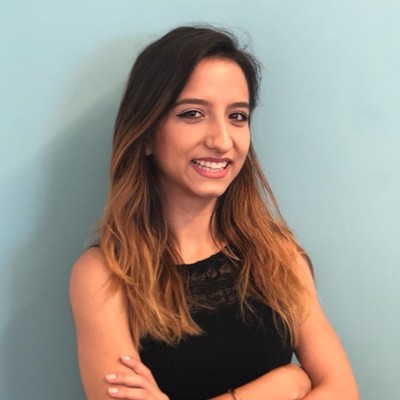 e-mail: gulsah.alcan@yeditepe.edu.trRESUME:Bachelor's Degree (Double Major): Yeditepe University, International Finance, 2018Bachelor's Degree (Major): Yeditepe University, International Business and Trade, 2017Research Interests:  Econometric Models, Economic Growth, Inflation Targeting, International MarketsPublications: Ozdurak, C, Alcan, G, Guvenbas, SD (2020) THE IMPACT OF COVID-19 TO GLOBAL PHARMACEUTICALS AND BIOTECHNOLOGY COMPANY STOCKS RETURNS, Journal of Business, Economics and Finance 9 (2), 68-79